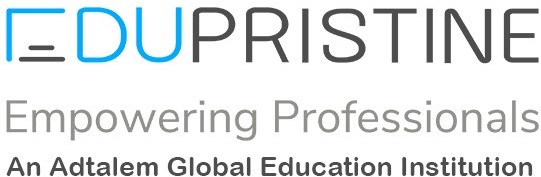 MacrosExcel is one of the most widely used tools in financial industryEasy to useHigh reach & access to software across geographiesFlexibilityRobustnessInbuilt features (Most people would not even be using 95% of the features) & ExtendibilityModular and Object-Oriented ArchitectureApplications, typically requiring back-end calculations can be built using simple ExcelPoor user interactionNot that flexibleCannot run for “multiple instances”Applications building in Excel require understanding of advanced features and functionsTo collect user inputs in a nice fashion, Graphical User Interface (GUI) can be builtTo perform any repeated task excel provides Macro RecordingTo generate complex functions, you can use excel functionsTo perform complex calculations and operations, Excel VBA (Macros) can be usedMost applications would require the task to be done for multiple iterationsFor example, formatting charts, etc.For simple routine tasks, Macros can be recorded and usedVBE can be used to programmatically perform routine tasks repetitively for complex calculationsA macro is a set of computer instructionsA mini-computer programActivated by an eventThat tells the computer what to doTypically, the first level of Macro can be created by Recording the macroA little bit of understanding of VB can help improve the usability multi-foldRight click on any existing ribbon tab and choose customize the ribbon. Check the developer tabbox and click OK.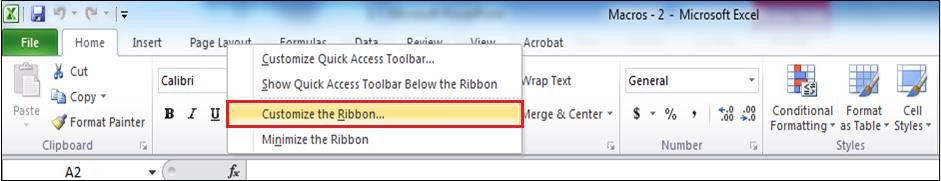 Now developer tab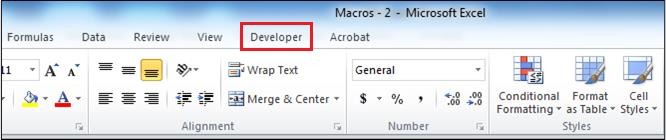 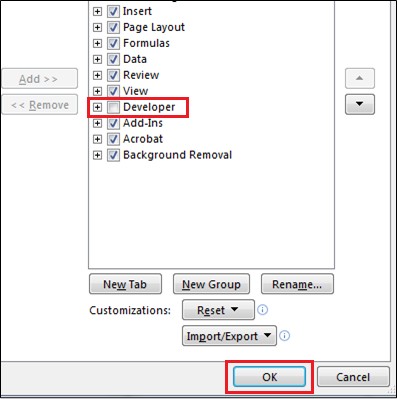 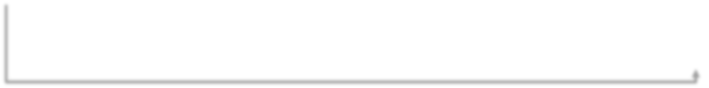 is in the menu bar.4Click on the developer tab on the ribbon and then Go to Visual Basic.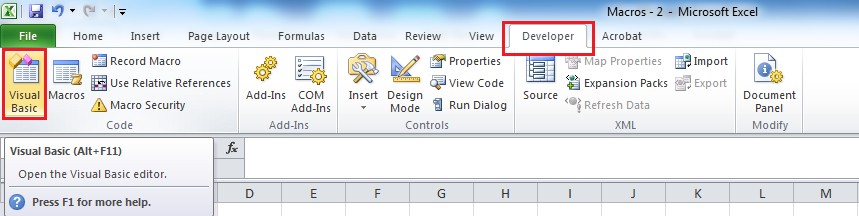 The Visual Basic window is open.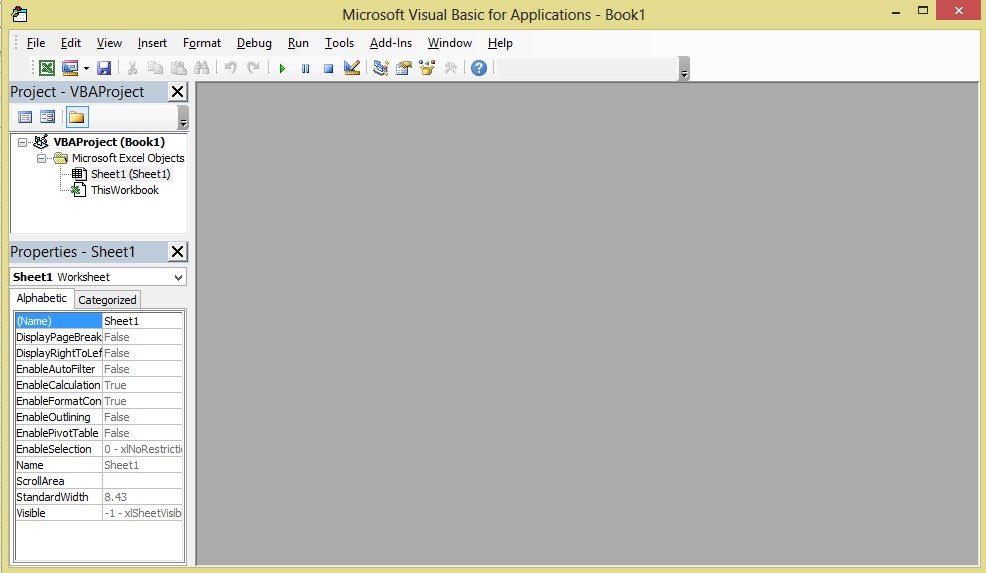 Click on the first button on the VB editor toolbar. It takes back to the excel. Switching between VBEditor and Excel is also done by using keyboard shortcuts Alt+F11.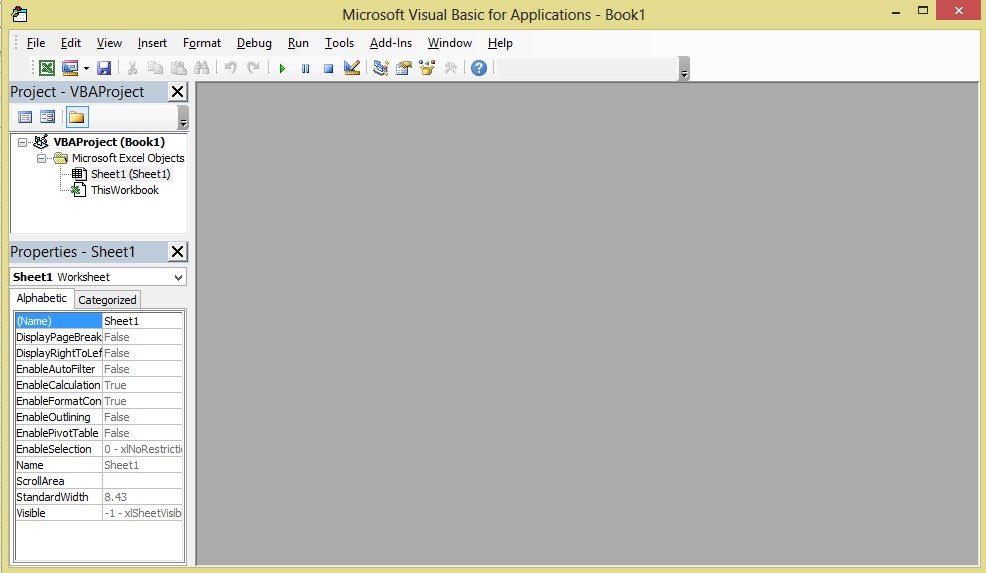 Project ExplorerRun and Control CommandsCode Window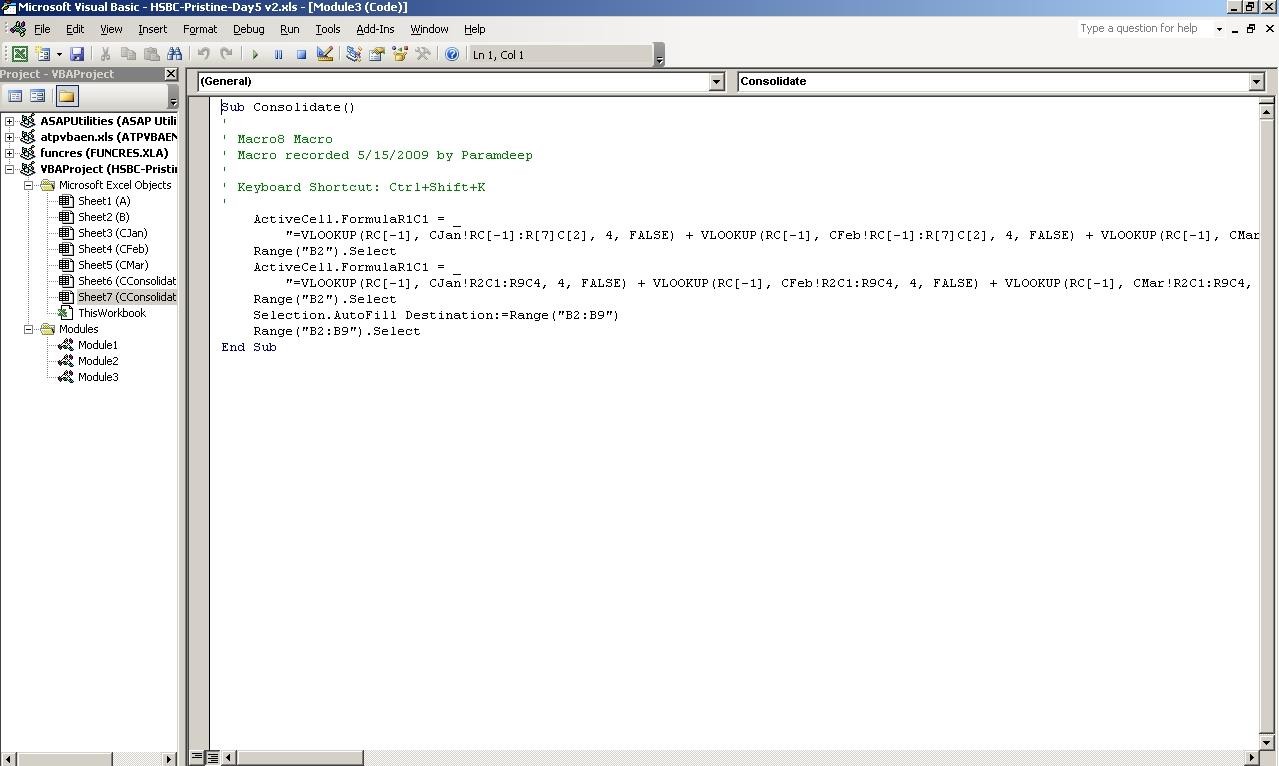 Use Alt + F11 to get the windowFor Project Explorer window, go to View>Project Explorer or use shortcut  Ctrl+R.For Properties Window, go to View>Properties window or use shortcut F4.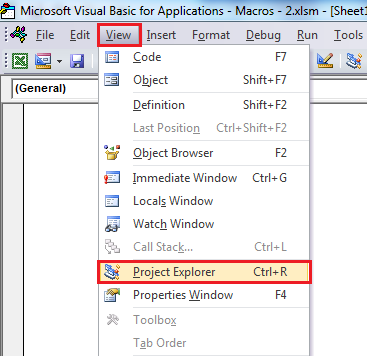 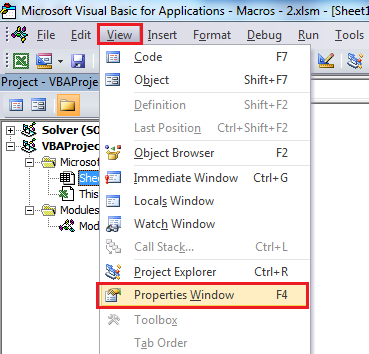 Name the macro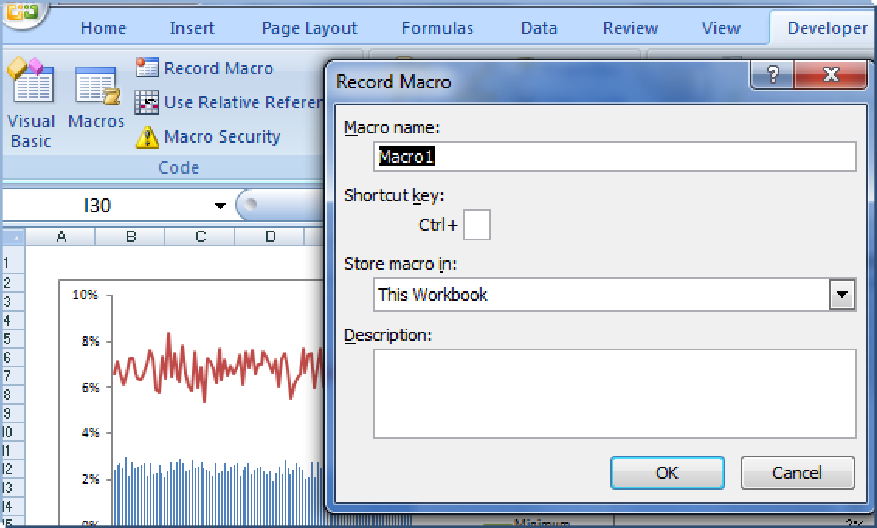 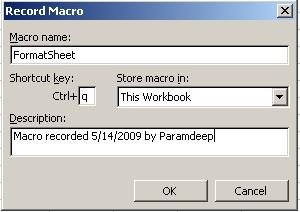 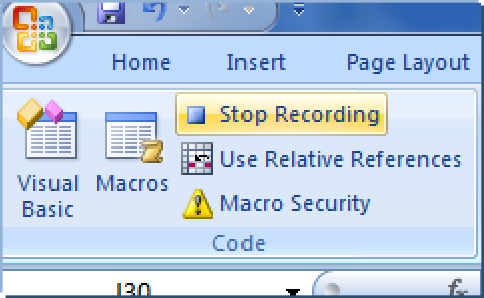 Shortcut key - fill in a letter in the available spaceAllows you to run the macro by holding down the CTRL key and pressing the chosen letter on the keyboardDescriptionDescription of the macro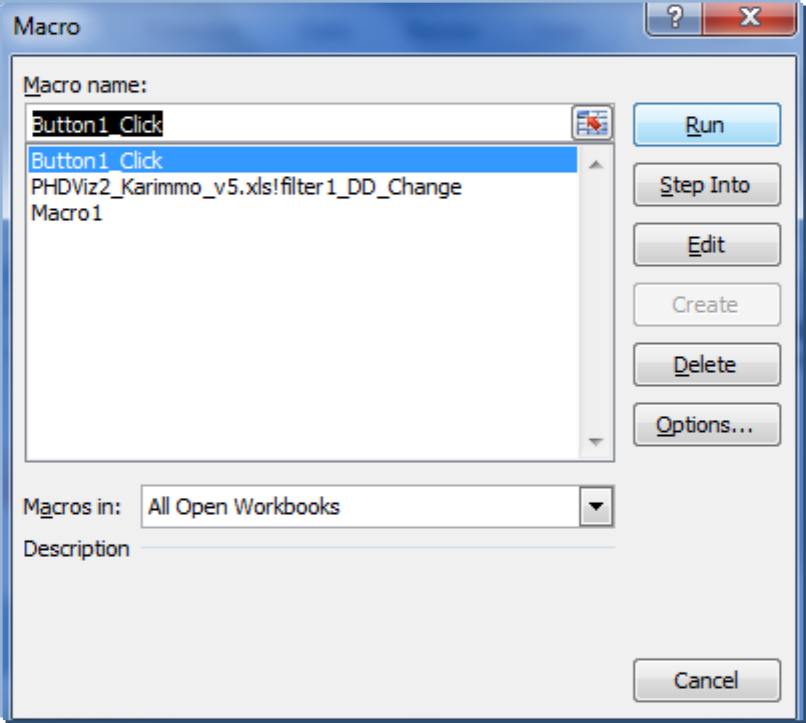 Use the Run Macro or shortcut key assigned to run the macro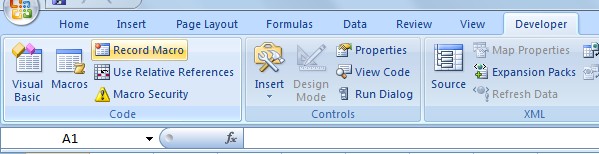 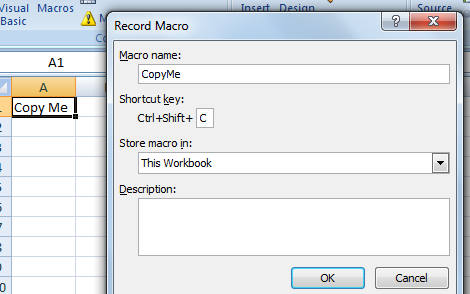 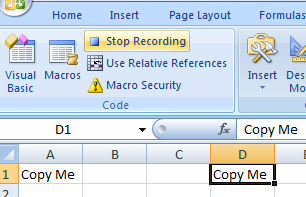 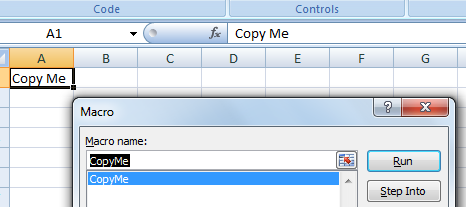 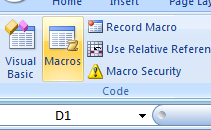 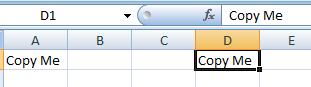 1	62	543Create a new macroRecord the steps performed to update the chart as per the standards required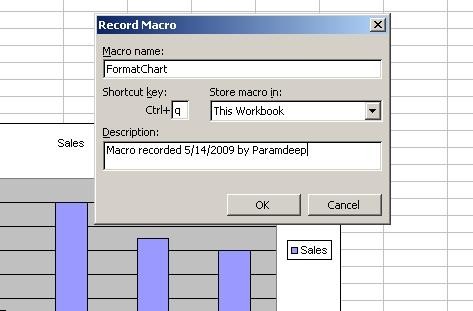 Record all steps performed to change the formatting and stop the recording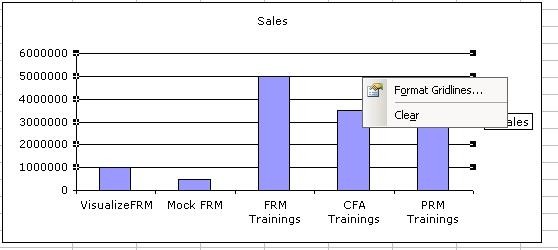 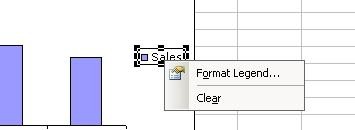 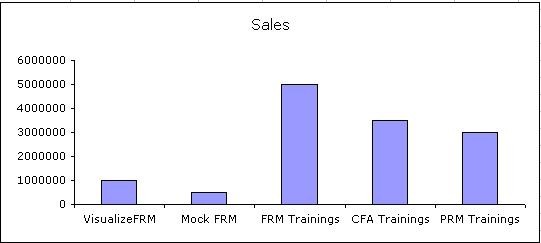 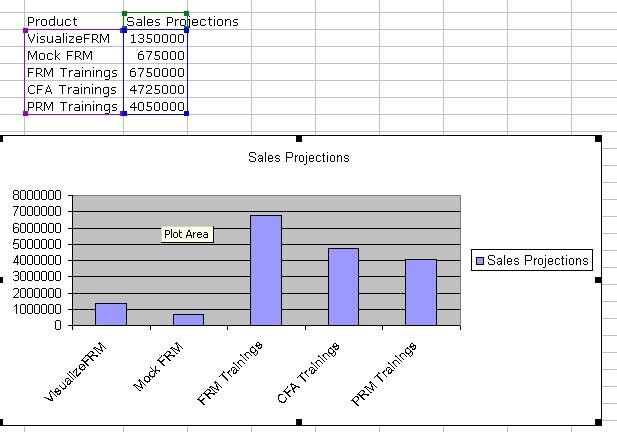 Select the new chart that has to be formattedRun the macro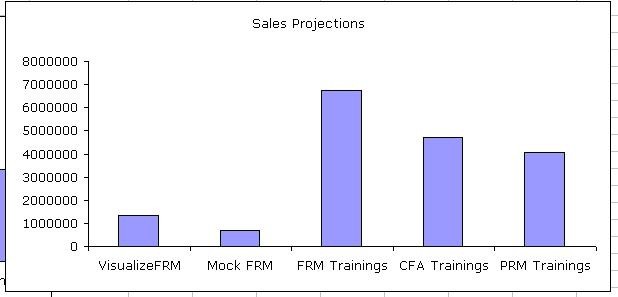 With a single keystroke you can format your chartsFor example B, CTRL + q is the keyEven small changes in the expected step would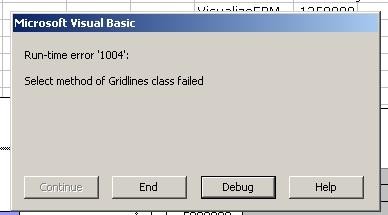 cause the macro to throw errorsNeed to understand the codeSlight modifications in the code can make the macros much more robust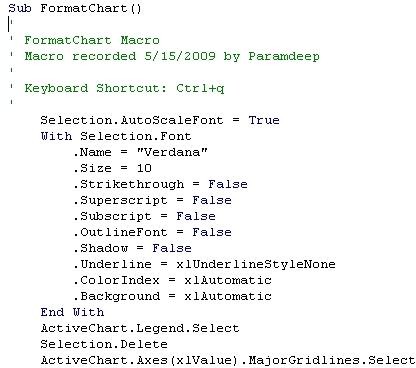 Thank You!